Resko, dnia 21.02.2024 r.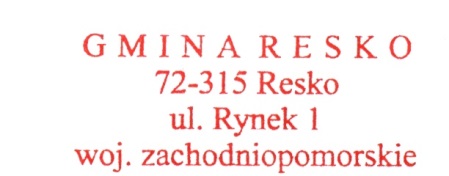 ...............................................................                                                                   pieczęć zamawiającegoZAPYTANIE OFERTOWE Nr ZP.271.4.24.ZPOFW związku z realizacją zasady konkurencyjności, zwracam się z zapytaniem ofertowym o cenę. Zapytanie jest elementem rozpoznania rynku.Zamawiający: Gmina Resko reprezentowana przez  Burmistrza Reska, p. Arkadiusza Czerwińskiego, ul. Rynek 1, 72-315 Resko, tel. 91 39 51 503,  fax. 91 39 51 205  e-mail: zamowienia@resko.plOpis przedmiotu zamówienia:Dowozy mieszkańców gminy Resko  do lokali wyborczych.Warunki realizacji zadania:a) dowóz mieszkańców gminy Resko do lokali wyborczych i z powrotem do wskazanego w tabeli jako miejsce odjazdu, w godzinach głosowania – dwa pełne kursy w odstępach co najmniej 4 godzinnych, liczonych od momentu zakończenia kursu. Transport osób musi odbywać się autobusem posiadającym co najmniej 39 miejsc siedzących.Wykaz miejscowości i lokali wyborczych objętych przedmiotem zamówieniaKryterium oceny ofert: cena 100%Cena musi być podana w złotych polskich, w kwocie brutto (z uwzględnieniem podatku VAT).Cena obejmuje wszystkie koszty Wykonawcy.Cena podana za 1 km oraz ilość km. Zamawiający udzieli zamówienia Wykonawcy, który zaoferuje najniższą cenę za wykonanie przedmiotu zamówienia.Inne istotne warunki zamówienia: Termin wykonania przedmiotu zamówienia: dnia 7 kwietnia 2024 r.Sposób przygotowania oferty:Ofertę sporządzić należy na załączonym druku „OFERTA” (załącznik).  Podpisany formularz ofertowy należy załączyć na stronie prowadzonego postępowania:https://platformazakupowa.pl/transakcja/891212 Termin złożenia oferty: ofertę złożyć należy do dnia 29.02.2024 r., do godz. 10:00.Informacja RODOAdministratorem Pani/Pana danych osobowych jest Burmistrz Reska Arkadiusz Czerwiński, ul. Rynek 1, 72-315 Resko e-mail resko@resko.pl ;Inspektorem ochrony danych osobowych w Gminie Resko jest Mateusz Jaworski, kontakt: adres e-mail iod@resko.pl, telefon 531 723 031;Pani/Pana dane osobowe przetwarzane będą na podstawie art. 6 ust. 1 lit. c RODO w celu związanym z postępowaniem o udzielenie zamówienia publicznego pn.: Dowozy mieszkańców gminy Resko  do lokali wyborczych, znak sprawy ZP.271.4.24.ZPOF  prowadzonym w trybie zapytania ofertowego;Odbiorcami Pani/Pana danych osobowych będą osoby lub podmioty, którym udostępniona zostanie dokumentacja postępowania w oparciu o przepisy Ustawy z dnia 6 września 2001 r. o dostępie do informacji publicznej (t.j. Dz. U. z 2018 r. poz. 1330 z późn. zm.).Pani/Pana dane osobowe będą przechowywane przez okres 4 lat od dnia zakończenia postępowania o udzielenie zamówienia, a jeżeli czas trwania umowy przekracza 4 lata, okres przechowywania obejmuje cały czas trwania umowy;W odniesieniu do Pani/Pana danych osobowych decyzje nie będą podejmowane w sposób zautomatyzowany, stosowanie do art. 22 RODO;Posiada Pani/Pan:na podstawie art. 15 RODO prawo dostępu do danych osobowych Pani/Pana dotyczących;na podstawie art. 16 RODO prawo do sprostowania Pani/Pana danych osobowych (skorzystanie z prawa do sprostowania nie może skutkować zmianą wyniku postępowania
o udzielenie zamówienia publicznego ani zmianą postanowień umowy oraz nie może naruszać integralności protokołu oraz jego załączników).;na podstawie art. 18 RODO prawo żądania od administratora ograniczenia przetwarzania danych osobowych z zastrzeżeniem przypadków, o których mowa w art. 18 ust. 2 RODO (prawo do ograniczenia przetwarzania nie ma zastosowania w odniesieniu do przechowywania, w celu zapewnienia korzystania ze środków ochrony prawnej lub w celu ochrony praw innej osoby fizycznej lub prawnej, lub z uwagi na ważne względy interesu publicznego Unii Europejskiej lub państwa członkowskiego);prawo do wniesienia skargi do Prezesa Urzędu Ochrony Danych Osobowych, gdy uzna Pani/Pan, że przetwarzanie danych osobowych Pani/Pana dotyczących narusza przepisy RODO;Nie przysługuje Pani/Panu:w związku z art. 17 ust. 3 lit. b, d lub e RODO prawo do usunięcia danych osobowych;prawo do przenoszenia danych osobowych, o którym mowa w art. 20 RODO;na podstawie art. 21 RODO prawo sprzeciwu, wobec przetwarzania danych osobowych, gdyż podstawą prawną przetwarzania Pani/Pana danych osobowych jest art. 6 ust. 1 lit. c RODO.Załącznik nr 1 do zapytania ofertowego nr ZP.271.4.24.ZPOFOFERTA
Dowozy mieszkańców gminy Resko  do lokali wyborczychDANE WYKONAWCY:Zgodnie ze specyfikacją określoną w zapytaniu ofertowym ZP.271.4.24.ZPOFoferuję wykonanie zamówienia za cenę brutto:  
….......................... zł brutto  (słownie: …..............................),w tym podatek VAT w kwocie …………. , stawka VAT ….. %Oświadczenia Wykonawcy: Uważam się za związanego ofertą przez okres 30 dni od dnia składania ofert.Dysponuję wiedzą, doświadczeniem, potencjałem technicznym, ekonomicznym i finansowym oraz osobami zdolnymi do prawidłowego zrealizowania przedmiotu zamówienia.Oświadczam, że wypełniłem obowiązki informacyjne przewidziane w art. 13 lub art. 14 RODO wobec osób fizycznych, od których dane osobowe bezpośrednio lub pośrednio pozyskałem w celu ubiegania się o udzielenie zamówienia publicznego w niniejszym postępowaniu .*Oświadczam, że nie podlegam wykluczeniu z postępowania na podstawie art. 7 ust. 1 ustawy z dnia 13 kwietnia 2022 r. o szczególnych rozwiązaniach w zakresie przeciwdziałania wspieraniu agresji na Ukrainę oraz służących ochronie bezpieczeństwa narodowego.……………………………………                        ………………………………………….   Pieczęć Wykonawcy                                                       data i podpis osoby uprawnionej*  - jeżeli nie dotyczy należy obowiązkowo skreślić Lp.MiejscowośćLokal wyborczyMiejsce odjazdu1Policko (od strony Słowikowa)Centrum Kultury, ul. Wojska Polskiego 16, 72-315 ReskoPrzy krzyżówce przy zjeździe do posesji nr 18 Policko1Policko (od strony Łabunia Małego)Centrum Kultury, ul. Wojska Polskiego 16, 72-315 ReskoPrzy posesji nr 27 Policko1PrusimCentrum Kultury, ul. Wojska Polskiego 16, 72-315 ReskoPrzystanek autobusowy2Taczały, Siwkowice, Łosośniczka, Miłogoszcz, Żerzyno
Zespół Szkół Szkoła Podstawowa Resko, Filia, Łosośnica 23, 72-315 ReskoPrzystanki autobusowe w danej miejscowości3Orzeszkowo, Stołążek, Iglice, Komorowo, Luboradz, Słowikowo, Łabuń Mały, PotulinyŚwietlica Wiejska w Łabuniu Wielkim, Łabuń Wielki 3b, 72-315 ReskoPrzystanki autobusowe w danej miejscowości4Naćmierz, Przemysław, Krosino, Mołstowo, Gardzin, Sosnówko, Sosnowo, Łagiewniki, Gozdno, Stara DobrzycaSzkoła Podstawowa, Starogard 12, 72-315 ReskoPrzystanki autobusowe w danej miejscowości (Przemysław – przystanek PKS)5Piaski, Lubień Dolny, Lubień Górny, Dorowo, ŚwięciechowoŚwietlica Wiejska w Ługowinie, Ługowina 13a, 72-315 ReskoPrzystanki autobusowe w danej miejscowościNAZWA/ IMIĘ, NAZWISKO:ADRES:   NIP/ REGON/ PESELTEL./FAX:E-MAIL:   Lp.MiejscowośćLokal wyborczyIlość kmCena jednostkowa zł/1km bruttoWartośćzł brutto1Policko, PrusimCentrum Kultury, ul. Wojska Polskiego 16, 72-315 Resko2Taczały, Siwkowice, Łosośniczka, Miłogoszcz, ŻerzynoZespół Szkół Szkoła Podstawowa Resko, Filia, Łosośnica 23, 72-315 Resko3Orzeszkowo, Stołążek, Iglice, Komorowo, Luboradz, Słowikowo, Łabuń Mały, PotulinyŚwietlica Wiejska w Łabuniu Wielkim, Łabuń Wielki 3b, 72-315 Resko4Naćmierz, Przemysław, Krosino, Mołstowo, Gardzin, Sosnówko, Sosnowo, Łagiewniki, Gozdno, Stara DobrzycaSzkoła Podstawowa, Starogard 12, 72-315 Resko5Piaski, Lubień Dolny, Lubień Górny, Dorowo, ŚwięciechowoŚwietlica Wiejska w Ługowinie, Ługowina 13a, 72-315 ReskoRAZEMRAZEMRAZEMRAZEMRAZEM